БАРИШІВСЬКА СЕЛИЩНА РАДАБроварського  районуКиївської   областіЦЕНТР СОЦІАЛЬНИХ СЛУЖБВул. Богдана Хмельницького, 21. смт Баришівка  Броварського району  Київської  області, 07501, тел. 04576-5-43-73, e-mail: brcsssdm@baryshivska-gromada.gov.ua ________________________________код ЄДРПОУ 19413992________________________________ від 25.06.2021 року  № 06/б-02 –108Голові Баришівської селищної радиОлександру ВАРЕНІЧЕНКУ ЗВІТЦентру соціальних службБаришівської селищної радиза червень 2021 рокуЗа червень 2021 року до Центру соціальних служб надійшло 20 повідомлень щодо сімей/осіб, які перебувають або можуть перебувати в складних життєвих обставинах. Фахівцями Центру проведено 12 оцінок потреб сімей/осіб. Здійснено 120 візитів в сім’ї з дітьми з метою проведення оцінки потреб, здійснення соціального супроводу та контролю за дотриманням прав дітей. Станом на 25.06.2021 року під соціальним супроводом Центру перебуває 42 сім’ї/особи (91 дитина), які опинилися в складних життєвих обставинах та 5 опікунських сімей. Протягом червня 2021 року під соціальний супровід було взято 11 сімей (15 дітей). За звітній період Центром було надано 257 соціальних послуг сім’ям, які перебувають в складних життєвих обставинах.З метою проведення ґрунтовної роботи ведеться облік сімей, які опинилися в складних життєвих обставинах, інформація до якого надходить як із державних установ (служби у справах дітей, медичних та навчальних закладів, управління праці та соціального захисту населення тощо), а також особисто від громадян.Станом на 25.06.2021 року на обліку перебувають 82 сім’ї/осіб, в яких виховується 162 дітей. Проблеми цієї категорії громадян вивчалися під час здійснення оцінки потреб сім’ї та дитини та розглядалися на засіданнях виконавчого комітету Баришівської селищної ради та комісії з питань захисту прав дітей.Відповідно до Наказу Міністерства соціальної політики України від 11.08.2017 №1307 «Про затвердження Державного стандарту соціального супроводу сімей, у яких виховуються діти-сироти та діти, позбавлені батьківського піклування» спеціалістами Центру здійснюється соціальний супровід 5 сімей опікунів/піклувальників та 1 прийомної сім’ї, здійснено 7 візитів в сім’ї, надано 42 соціальних послуг. Фахівцями Центру постійно здійснюється просвітницько - профілактична робота щодо попередження складних життєвих обставин, рекомендації на тему «Як говорити з родиною про covid-19», «Шкідливість паління та вживання алкоголю», «Протидія пияцтва та алкоголізму», «Прогнозування життєвих перспектив», «Напрями пошуку роботи», "Принципи здорового способу життя", «Конфлікти та шляхи їх вирішення», «Запобігання насильству в сім’ї», «Ведення здорового способу життя», «Офіційне працевлаштування», «Налагодження емоційних контактів між членами сім’ї», «Цільове використання коштів державної допомоги при народженні дитини, використання коштів за призначенням», «Здоров’я – ресурс і результат добробуту», «Юридична відповідальність за порушення норм і правил поведінки» тощо…01.06.2021 року з нагоди відзначення Дня захисту дітей проведено: нагородження переможців фотоконкурсу «Вишиванку я вдягну…».  (в конкурсі взяло участь 100 дітей); вітання та вручення подарунків прийомним дітям; проведення майстер - класу для 15 дітей СЖО та ПС в кафе-кондитерській «Ванільний дворик».З 03,10, 17, 24 червня 2021 року в Баришівській громаді продовжується проект "Крила", який впроваджений Всеукраїнською благодійною організацією «КОНВІКТУС УКРАЇНА» в партнерстві з Інститутом Пакт та за підтримки Уряду Канади. 20 жінок проходять навчання.09.06.2021 року проведена нарада - семінар із працівниками Центру соціальних служб Баришівської селищної ради. Директором Центру були вручені працівникам сертифікати за програмою онлайн-семінару «Про основні завдання органів соціального захисту населення територіальних громад щодо реалізації вимог Закону України «Про соціальні послуги». На нараді розглянуто питання щодо підготовки щопіврічного звіту фахівцями Центру для моніторингу надання соціальних послуг сім’ям/особам вразливих груп населення. Під час проведення групової супервізії обговорено деякі питання соціального супроводу сімей/осіб, які перебувають в складних життєвих обставинах. З фахівцями центру практично опрацьовано складання плану соціального супроводу сім’ї/особи. Психологом Центру проведена вправа-розминка «5 добрих слів».10 червня 2021 року в рамках проведення профілактичних рейдів «Здоровий побут», «Дозвілля дітей», «Діти» відвідали Селищанський, Гостролуцький та Перемозький старостинські округи. Комісією було обстежено житлово-побутові умови проживання сімей опікунів/піклувальників та сімей, які опинилися в складних життєвих обставинах. Проведено роботу з батьками та опікунами/піклувальниками щодо захисту прав дітей, забезпечення їх базових потреб, недопущення бездоглядності дітей під час літніх канікул. 11 червня 2021 року відбувся нічний рейд «Дозвілля дітей» та «Безпечне літо» по закладах, в яких проводиться діяльність у сфері розваг та закладах громадського харчування Лукашівського старостинського округу. Метою рейду було здійснення контролю за перебуванням неповнолітніх в розважальних закладах у заборонений час та попередження продажу алкогольних та тютюнових виробів неповнолітнім.З 14 червня по 18 червня 2021 року  працівники Центру взяли участь в   благодійному проекті "Стежинкою добра" започаткованого керівниками розважального дитячого центру «Ванільний дворик». Головна ідея проекту - показати дітям, що хороші справи несуть велику силу добра. До проекту було залучено 10 дітей з сімей СЖО та ПС. 17 червня 2021 року під час проведення благодійного проекту «Стежиною добра» були запрошені у Ванільний дворик матері загиблих військовослужбовців в зоні АТО. Матері обговорили проблеми, які їх турбують з керівництвом, обмінялися приємними новинами та познайомились з дітьми нашої громади. В заході взяло участь 7 матерів загиблих військовослужбовців в зоні АТО.Директор Центру            (підпис)            Лариса БОРЗАК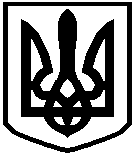 